SWOT analysis worksheetA SWOT analysis encourages you to spend time working out what your club is good at (Strengths), where it needs to improve (Weaknesses), what good things could happen (Opportunities) and what could cause problems in the future (Threats). While the SWOT analysis has been acknowledged as a powerful planning tool since at least the 1960s, it is important that you know how to use it correctly for it to add value to your club’s planning activities. Be honest when compiling your SWOT analysis and keep it simple. Don’t feel that you have to write long lists under each heading. Focus on what is top-of-mind and true. To begin, make sure that you understand what each quadrant of the SWOT matrix should include. Here are some ideas:A SWOT analysis is only valuable if it generates action. Lists of things that you are good or bad at can’t help you unless you use those lists to determine what to do next. Use this worksheet to get the most out of your SWOT analysis. Against each item you write down, make a note of what actions you can take to build on each strength, improve each weakness, capitalise on each opportunity and mitigate each threat.You can seek input from members through: Surveys Workshops Face-to-face discussions STRENGTHSThings that the club does wellSTRENGTHS are both CURRENT and IN YOUR CONTROLAreas where the club is hitting or exceeding its targets (e.g. if your membership numbers are growing in line with your projections)Your club’s points of difference, that separate you from other clubsAvailability of resources (e.g. your equipment and the skills and knowledge of volunteers)WEAKNESSESThings that the club is not doing well and things that need to improveWEAKNESSES are both CURRENT and, IN YOUR CONTROLAreas where the club is falling short of its targets (e.g. declining event attendance)Areas where the club lacks resources (e.g. lack of equipment or a lack of skilled volunteers in a particular area of operation)OPPORTUNITIES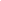 Future prospects for improvementOPPORTUNITIES are FUTURE focused and may be NOT IN YOUR CONTROLChanges in your operating environment that could work in your favourEmerging trendsPositive media coverage of your club or activitiesTHREATSTHREATS are FUTURE focused and may be NOT IN YOUR CONTROLChanges in your operating environment that could make your operations more difficultChanging regulationsNegative social media attentionStrengthsWhat will you do to build on each strength?WeaknessesWhat will you do to improve each weakness?What will you do to improve each weakness?OpportunitiesOpportunitiesWhat will you do to capitalise on each opportunity?What will you do to capitalise on each opportunity?ThreatsWhat will you do to mitigate each threat?